CONSENT to the processing of personal data of a studentI,___________________________________________________________________________________________,(Full name)resident at: ________________________________________________________________________________________________________________________________________________________________________________________passport: series _______ №. ___________, issued by_______________________________________________________ __________________________________________________________________________________________________________________________________________________________________________________________________,(date of issue and issuing authority)(hereinafter “the Subject”), in accordance with the Federal law dated as of July 27, 2006 № 152-ФЗ “On personal data” give my consent to the processing of my personal data by the Federal State-Funded Educational Institution of Higher Education Irkutsk State University (hereinafter “University”/ “ISU”/ “Operator”) Tax reference number 3808013278, Primary State Registration Number 1033801008218, registered at Karl Marx St. 1, 664003 Irkutsk, under the following terms and conditions:I. The Subject gives their consent to the processing of their personal data to the University including: collection, recording, systematization, accumulation, storage, update, extraction, use, transfer and dissemination, depersonalization, blocking, removal and destruction, and others as stated in the Federal law № 152-ФЗ dated as of July 27, 2006. II. The University undertakes to use the Subject's data only to:protect constitutional rights and legal interests;ensure the right to education;create favorable conditions for the education system;satisfy personal needs for intellectual, cultural and moral development through higher education and continuing education;provide employment assistance;maintain the University information systems;interact with the government bodies (Ministry of Education and Science, law enforcement agencies, tax and supervisory agencies, etc).  provide the personal data of students to banks for settlements on transactions using bank cards (hereinafter “card accounts”), issuance and reissue of bank cards, for settlements on payment for educational services, rental of residential premises and public services.III. The list of personal data of the Subject processed by the University both with the use of automated personal data processing tools and without the use of automation tools:full name;sex;faculty/institute;student group number;academic degrees and titles;results of entrance examinations;CV data;education;family members;passport data;military registration;major (of a student, postgraduate student);post (of a student, postgraduate student);address at the place of actual residence;phone number;content of the enrolment contract;content of the personal records file (orders);list of studied disciplines, disciplines in study including optional disciplines;academic performance, including results of mid-term and final assessments;paid scholarships, financial assistance data;publications and grant (contests) participation data;occupational data;criminal records;foreign languages proficiency;awards and rewards (olympiads);photographic image to ensure a one-time or and/or multiple pass to the secured territory of the University (pass/ access);digital photo (for the electronic reader's form); photographic image (contained in the personal records file, student ID, student's record book);student’s bank account information;entry data (mode and form of study, category of application, year of entry, student’s record book number);social benefits;place and date of registration (residence permit, registration of a migration card);E-mail address;contract data;insurance company data;State pension insurance certificate;health conditions;information about personal achievements in educational, research, sports, social, cultural and creative activities received at the University or on behalf of the Universityother data provided by the Subject voluntarily or upon University request. IV. The Subject gives consent to the following personal data to be disseminated in publicly accessible sources (in accordance with paragraph 1 of article 8 of the Federal Law № 152-ФЗ dated as of July 27, 2006 “On Personal Data”):full name;sex;faculty (department);student group number;academic degrees and titles;information about personal achievements in educational, research, sports, social, cultural and creative activities received at the University or on behalf of the University;photographic image. The data mentioned above can be published in publicly accessible sources: infoboards, announcements, publications, mass media and others)V.  The Subject agrees for the personal data to be transmitted to the following organizations: banks in contractual relations, for the purpose of transferring scholarships or other payments to their account and updating information about it, issuing and reissuing bank cards (VTB Bank (PJSC), PJSC Sberbank). Personal data is transferred to the bank during the entire period of the Subject's study at the University;organizations, including state and municipal bodies that need to process personal data; other organizations connected to the University by contractual obligations.VI. The Subject gives their consent to the cross-border transfer of the personal data in accordance with the Federal law № 152-ФЗ “On personal data” dated as of July 27, 2006.VII. The Subject has the right to obtain information concerning the processing upon a written request (in compliance with article 14 of the Federal law №152 dated as of July 27, 2006).  VIII. Personal data processing shall be suspended as soon as processing purposes are achieved. IX. The Subject has the right to withdraw consent to the processing of personal data by sending a corresponding application to “ISU”.X. The Subject shall bear responsibility for the accuracy of the information provided in accordance with paragraph 8.1 of the regulation “On personal data of prospective and current students of Irkutsk State University”.XI. The present Consent shall remain in force for the period of study of the Subject, as well as after the end of the period of study for archival purposes for the period provided for by the legislation of the Russian FederationI hereby declare that I have read the regulation “On personal data of prospective and current students at Irkutsk State University”.  _____________                                                                      _______________                  _______________date                                                                                       signature                                  full nameCONSENT to the processing and dissemination of personal dataI, ________________________________________________________________________________________________						(full name)resident at: ________________________________________________________________________________________passport series _____________ № _____________, issued by_________________________________________________________________________________________________________________________________________________, (date of issue and issuing authority)in accordance with the Article 10.2 of the Federal law № 152-ФЗ dated as of July 27, 2006 “On personal data” give my consent to the processing of my personal data by the Federal State-Funded Educational Institution of Higher Education “Irkutsk State University” (hereinafter “University”/ “ISU”/ “Operator”) Tax reference number 3808013278, Primary State Registration Number 1033801008218, registered at Karl Marx St.1, 664003 Irkutsk, in particular to the Operator's dissemination of my personal data by posting information on the Operator's information resources.Categories and list of personal data:2. The conditions under which the received personal data can be transferred by the Operator only through the local network, which provides access to information for certain employees, either using information and telecommunication networks, or without transferring the received personal data (filled in by the request of the subject of personal data):__________________________________________________________________________________________________________________________________________________________________________________________________3. Purposes of processing:I provide the above personal data for processing in order to comply with the requirements for ensuring the right to education, the functioning of the Operator's information systems, interaction with state authorities and municipal bodies (Ministry of Science and Higher Education of the Russian Federation, law enforcement agencies, tax authorities, supervisory authorities, etc.), information and information-analytical support of the educational, research and organizational activities of the Operator.4. Data about the information resources of the Operator, through which access will be provided to an unlimited number of persons and other actions with personal data of the subject of personal data:https://isu.ru/en/index.html5. Terms of processing and storage of personal data:The processing of personal data shall be suspended after the specified processing purposes are achieved or after the end of the Subject’s studies at “ISU”.Consent to the processing of data (in whole or in part) may be withdrawn by the subject of personal data on the basis of their written application.My rights and obligations in the field of personal data protection have been explained to me.I hereby declare that I have read the regulation “On personal data of prospective and current students of Irkutsk State University”.  This consent is valid from “____” ___________ 20___.“___” ____________ 20___                                                                                                                                                          (signature)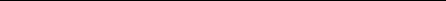 Category of personal dataList of personal dataGive consent for disseminationYes / NoConditions and prohibitionsfor processing of personal data, (filled in by the request of the subject of personal data)General personal dataLast nameYesGeneral personal dataFirst nameYesGeneral personal dataMiddle name / patronymicYesGeneral personal dataFaculty/Institute (Department)YesGeneral personal dataCourseYesGeneral personal dataGroupYesGeneral personal dataEducationYesGeneral personal dataAcademic degrees and titlesYesGeneral personal dataInformation about personal achievements in educational, research, sports, social, cultural and creative activities received at the University or on behalf of the UniversityYesBiometric personal dataDigital photoYes